Физкультурно-оздоровительная работа в младшей группе «Капельки»В настоящее время одной из наиболее важных проблем является состояние здоровья детей. Вырастить здорового ребенка – это самое главное, что необходимо сделать всем ДОУ.  Задачи сохранения и укрепления здоровья получили свое отражение в нормативно-правовых документах современного общества: Законе РФ: «Об образовании в РФ», СанПиНе 2.4.1.3049-13, «О санитарно-эпидемиологическом благополучии населения РФ», Указе президента России «О неотложных мерах по обеспечению здоровья населения в РФ», «Конвенции о правах ребенка» и т.д.В нашей группе «Капельки» мы стараемся работать над этим вопросом. Каждый день мы проводим различные виды оздоровительных мероприятий.Основными задачами нашей группы по физическому воспитанию дошкольников являются:Охрана и укрепление здоровья детей;Формирование жизненно необходимых двигательных умений и навыков ребенка в соответствии с его индивидуальными особенностями, развитие физических качеств;Воспитание потребности в здоровом образе жизни;Обеспечение психического и физического благополучия.Успешное решение поставленных задач возможно лишь при условии комплексного использования всех средств физического воспитания:Рациональный режим;Питание;Закаливание (в повседневной жизни и специальные меры закаливания);Утренняя гимнастика, развивающие упражнения, спортивные игры, физкультурные занятия.Физическое здоровье детей неразрывно связано с их психическим здоровьем, эмоциональным благополучием. В нашей группе для детей проводится: Утренняя гимнастика (ежедневно в течение года).Гимнастика после сна (ежедневно в течение года).Воздушные ванны (перед сном, после сна).Физкультурные занятия (3 раза в неделю).Проветривание группы (перед и после сна).Пальчиковая гимнастика (3 раза в неделю).Витаминизация: соки, фрукты (ежедневно).Закаливание солнцем (в летний период).Профилактика плоскостопия (ежедневно).Профилактика осанки детей (ежедневно).Физкультминутки (ежедневно).Подвижные игры (ежедневно).Прогулки.Закаливание.Работа с родителями по профилактике оздоровительных мероприятий.Для полноценного физического развития детей и удовлетворения их потребностей в движении в ДОУ созданы следующие условия:Спортивный зал оснащен  спортивным инвентарем;Имеется спортивная площадка для подвижных и спортивных игр;Имеется музыкальный зал; существует кабинет медицинского работника.Эффективность физкультурно-оздоровительной работы ДОУ зависит от взаимодействия воспитателей с медицинской сестрой, музыкальным руководителем, психологом.Я также практикую сон без маек в летний период, во время НОД проводятся физминутки. Для детей я сделала сухой душ, проводили на прогулке игры с водой как закаливающие процедуры.Сухой душ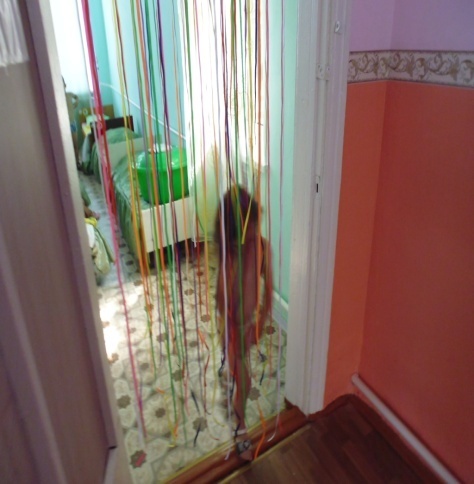 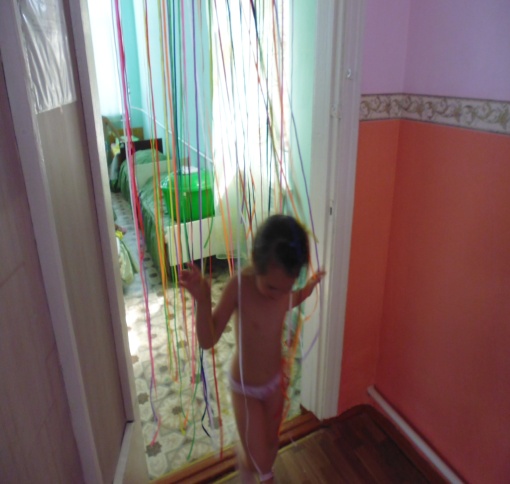 Игры с водой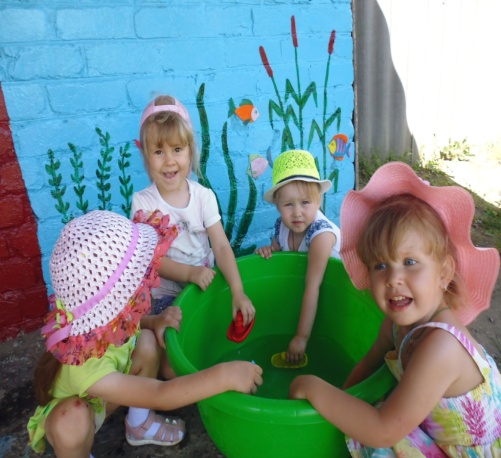 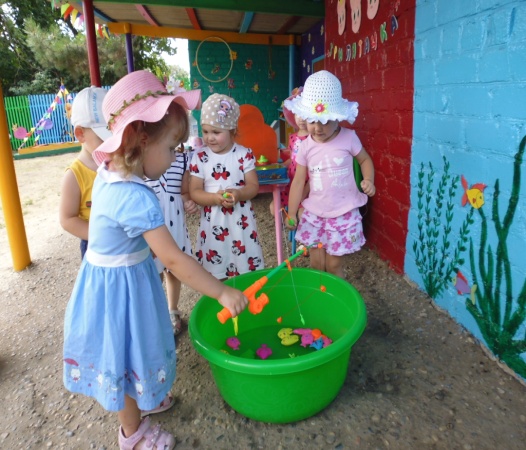 Игры с песком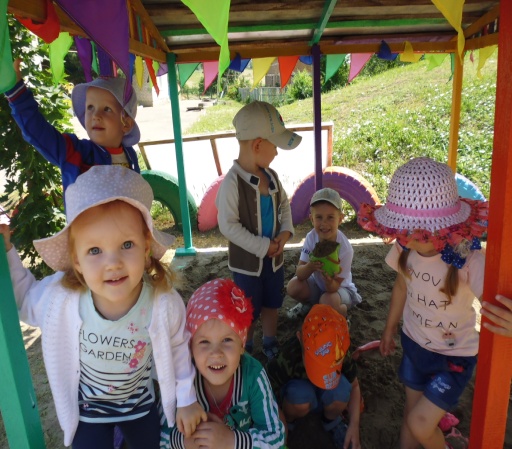 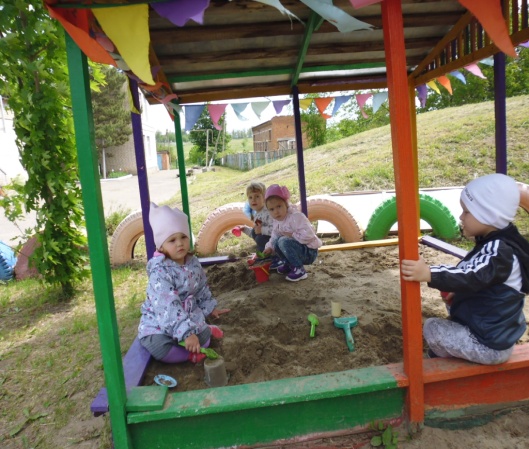 Я уделяю особое внимание работе с родителями, в которую входят: консультирование родителей по вопросам оздоровления детей, здорового образа жизни, беседы, анкетирование, тематические родительские собрания.«Я не боюсь еще и еще раз повторить: забота о здоровье – это важнейших труд воспитателя. От жизнерадостности, бодрости детей зависят их духовная жизнь, мировоззрение, умственное развитие, прочность знаний, вера в свои силы»В. А. Сухомлинский